ЛАБОРАТОРНОЕ ЗАНЯТИЕ № 4: Подкласс Розиды: семейство Розовые.Рекомендуемая литература:1. Барабанов, Е. И. Ботаника: учеб. для студ. высш. учеб. зав. / Е. И. Барабанов, С. Г. Зайчикова. – М.: Академия, 2007. – 448 с.2. Ботаника с основами фитоценологии: Анатомия и морфология растений: учеб. для вузов / Т. И. Серебрякова [и др.]. – М. : ИКЦ «Академкнига», 2007. – 543 с.3. Практический курс систематики растений / Т.Н. Гордеева [и др.]. – М. : Просвещение, 1986. – 224 с.4. Еленевский, А. Г. Ботаника: Систематика высших, или наземных, растений : учеб. для студ. высш. пед. учеб. заведений / А. Г. Еленевский, М. П. Соловьева, В. Н. Тихомиров. – 3-ое изд., исправ. – М. :Академия, 2004. – 432 с.5. Сапегин, Л. М. Ботаника: Систематика высших растений : учеб. пособие для вузов по биол. спец. / Л. М. Сапегин. – Минск : Дизайн ПРО, 2004. – 248 с.6. Сергиевская, Е. В. Систематика высших растений. Практический курс // Е. В. Сергиевская.– СПб.: Издательство «Лань», 2002. – 448 с.7. Красная книга Республики Беларусь. Растения: редкие и находящиеся под угрозой исчезновения виды дикорастущих растений / гл. редкол.: И. М. Качановский [и др.]. – 4-е изд. – Минск : Беларус. Энцыкл. iмя П. Броўкi, 2015. – 448 с.8. Электронный ресурс «Плантариум: открытый онлайн атлас-определитель растений и лишайников России и сопредельных стран» https://www.plantarium.ru/ 9. Электронный ресурс  «Красная книга Республики Беларусь» : http://redbook.minpriroda.gov.by/10. Общая характеристика семейства розоцветные , pdf-документ: http://www.econf.rae.ru/pdf/2010/04/c51ce410c1.pdf СЕМЕЙСТВО РОЗОВЫЕ (ROSACEAE)СЕМЕЙСТВО РОЗОВЫЕ (ROSACEAE)1. Систематическое положение(отдел, класс, порядок, семейство)отдел	Magnoliophyta (Покрытосеменные)класс	Magnoliopsida (Двудольные)порядок	Rosales (Розоцветные)семейство	Rosaceae (Розовые)2. Жизненная формадеревья, кустарники и травы (многолетние)3. Корневая системастержневая (при вегетативном размножении — мочковатая)4. Стебель (однолетний, травянистый, многолетний, деревянистый; ветвление; форма поперечного сечения; характер опушения; расположение в пространстве, метаморфозы)прямостоячий, вьющийся, стелющийся, ползучий; у древесных розоцветных часто имеет шипы5. Листья, листорасположение(по степени сложности; по расчленению листовой пластинки; форма листовой пластинки, край, верхушка листа; жилкование; опушение; способ прикрепления; листорасположение; видоизменения; наличие прилистников)Простых или сложных листья; очередное, в редких случаях супротивное расположение. У многих видов листья имеют прилистники.6. Соцветие (тип)щитковидные, метельчатые, кистевидные, колосовидные или головчатыеВ зависимости от типа геницея выделяют 4 подсемейства:В зависимости от типа геницея выделяют 4 подсемейства:ПОДСЕМЕЙСТВО СпирейныеЦветок: формула, диаграммаПлодПредставители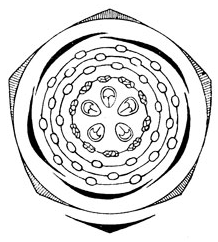 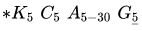 ♀ * ○ Са 5 Сo 5 А ∞ G ∞(на примере Spiraea salicifolia L.)Плод: многолистовка, иногда многосемянкаSpiraea japonica L. f. (Спирея японская)Spiraea vanhouttei (Briot) Carrière (Спирея Вангутта)Spiraea alba Du Roi (Спирея белая)ПОДСЕМЕЙСТВО ШиповниковыеЦветок: формула, диаграммаПлодПредставители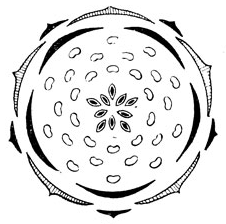 (диаграмма цветка гравилата)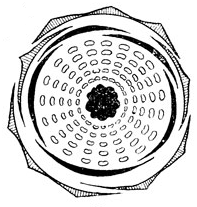 (диаграмма цветка розы)♀ * ○ Са 5+5 Со 5 А ∞ G ∞(на примере Fragaria vesca L.)Плод: многоорешек (у шиповника –цинародий) или многокостянка, Fragaria vesca L. - Земляника леснаяPotentilla erecta L.- Лапчатка прямостоячаяRosa canina L. – Роза собачья, или шиповникRubus idaeus L. – Малина обыкновеннаяGeum L. — ГравилатAlchemilla L. — МанжеткаComarum L. — СабельникAgrimonia L. — РепешокПОДСЕМЕЙСТВО ЯблоневыеЦветок: формула, диаграммаПлодПредставители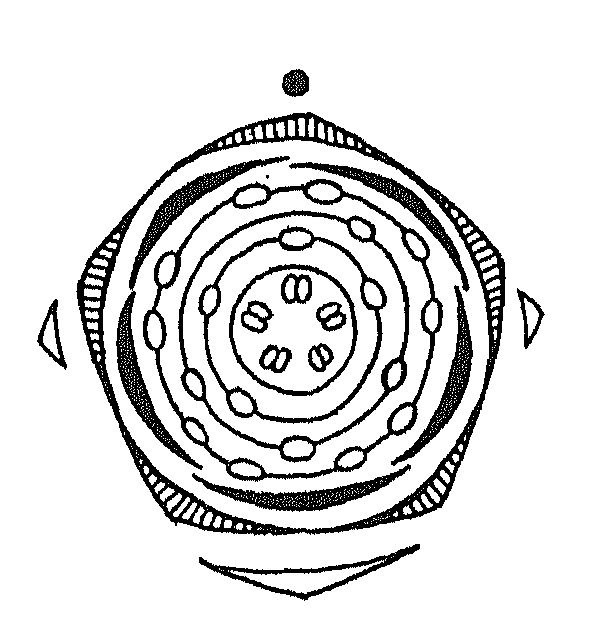 ♀ * ○ Са 5 Со 5 А ∞ G (5)(на примере Malus domestica Bor)Плод: яблоко, яблочкоMalus domestica Bor - Яблоня домашняяSorbus aucuparia L. – Рябина обыкновеннаяСrataegus sp. – БоярышникПОДСЕМЕЙСТВО СливовыеЦветок: формула, диаграммаПлодПредставители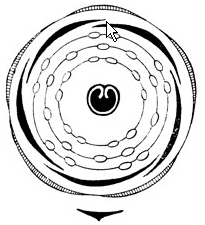 ♀ * ○ Cа 5 Со 5 А ∞ G 1(на примере вишни)Плод: костянка (у эмлерии — многокостянка)Cerasus vulgaris Mill. - Вишня обыкновеннаяPrunus domestica L. - Слива домашняяAmygdalus communis L. - Миндаль обыкновенныйХозяйственное значениепищевое, лечебное, декоративное